Confidential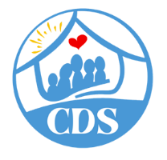 REFERRED BY:Name: ________________________________________	Referral Date: _________________________________Title: _________________________________________	Person Completing Form: _______________________Agency: _______________________________________	Phone: ________________________________________Email: ________________________________________	Fax: __________________________________________IDENTIFIED PARTICIPANT:Name of Child: __________________________________________	Date of Birth: __________________________Name(s) of Parents/Legal Guardian/Custodian: _______________________________________________________                                                                                    name						relationship________________________________________________________________________________________________name								relationshipAddress: ________________________________________________________________________________________                            street							city			zipPhone #: (H)__________________________  (W) _________________________  (C) _________________________                 School: ______________________________   Grade__________________ Social Security: ____________________E.S.E. _____Yes _____ No  If yes, what is the disability?________________________________________________  Child aware of the referral? 	_____Yes _____ No	Parent aware of the referral? 	_____ Yes _____ NoREFERRED FOR: (check all that apply)      Truant/ School concerns   Runaway   Lockout   Ungovernable  Family concerns    Behavior concerns       Substance use     OtherBriefly explain the presenting problem:  ______________________________________________________________  CINS/FINS CRITERIA:Does referral involve abuse, neglect, or abandonment?					_____ Yes  _____ No	If yes, was DCF contacted?    ________________________________________________________________Are there pending allegations or referrals for delinquency?					_____ Yes  _____ No	If yes, what charge? ________________________________________________________________________Is the child under supervision with DCF or DJJ for adjudication for dependency or delinquency?  ___Yes ___ NoCDS Family & Behavioral Health Services, Inc.UNIVERSAL YOUTH REFERRAL FORM